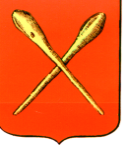 КТО внесении изменений в решение Собрания депутатов муниципального образования город Алексин от 28.05.2015 №6(14).11 «Об утверждении Положения о порядке владения,  пользования и распоряжения муниципальной собственностью муниципального образования город Алексин»В соответствии с Гражданским кодексом Российской Федерации,  Приказом ФАС России от 21.03.2023 №147/23 «О порядке проведения конкурсов или аукционов на право заключения договоров аренды, договоров безвозмездного пользования, договоров доверительного управления имуществом, иных договоров, предусматривающих переход прав в отношении государственного или муниципального имущества, и перечне видов имущества, в отношении которого заключение указанных договоров может осуществляться путем проведения торгов в форме конкурса», Федеральным законом от 24.07.2023 N 345-ФЗ «О внесении изменений в Федеральный закон «О приватизации государственного и муниципального имущества», Федеральным законом от 24.07.2023 N 370-ФЗ «О внесении изменений в отдельные законодательные акты Российской Федерации», на основании Устава муниципального образования город Алексин, Собрание депутатов муниципального образования город Алексин РЕШИЛО:1. Внести в решение Собрания депутатов муниципального образования город Алексин от 28.05.2015 №6(14).11 «Об утверждении Положения о порядке владения, пользования и распоряжения муниципальной собственностью муниципального образования город Алексин»  следующие изменения:1.1 пункт 6 статьи 18.5 главы 5 приложения к решению изложить в следующей редакции:           «6. Для участия в аукционе претендент вносит задаток в размере:           20 процентов начальной цены, указанной в информационном сообщении о продаже государственного или муниципального имущества и составляющей 100 миллионов рублей и более;           10 процентов начальной цены, указанной в информационном сообщении о продаже государственного или муниципального имущества и составляющей менее 100 миллионов рублей.».   1.2 пункт 6 статьи 18.5 главы 5 приложения дополнить подпунктом 6.1. следующего содержания:           «6.1. Документом, подтверждающим поступление задатка на счет, указанный в информационном сообщении, является выписка с этого счета.».1.3 абзац 2  пункта 14 статьи 18.5 главы 5 приложения к решению изложить в следующей редакции:         «Уведомление о признании участника аукциона победителем либо лицом, признанным единственным участником аукциона, в случае, установленном в абзаце втором пункта 3 статьи 18.5, направляется победителю либо лицу, признанному единственным участником аукциона, в случае, установленном в абзаце втором пункта 3 статьи 18.5, в день подведения итогов аукциона.».          1.4 подпункт а) пункта 16 статьи 18.5 главы 5 приложения к решению изложить в следующей редакции:«а) суммы задатков возвращаются участникам аукциона, за исключением его победителя либо лица, признанного единственным участником аукциона, в случае, установленном в абзаце втором пункта 3 настоящей статьи, в течение пяти дней с даты подведения итогов аукциона;». 1.5 пункт 5.1 статьи 18.8 главы 5 приложения к решению изложить в следующей редакции:«5.1. Для участия в продаже посредством публичного предложения претендент вносит задаток в размере:20 процентов начальной цены, указанной в информационном сообщении о продаже государственного или муниципального имущества и составляющей 100 миллионов рублей и более;10 процентов начальной цены, указанной в информационном сообщении о продаже государственного или муниципального имущества и составляющей менее 100 миллионов рублей.           Документом, подтверждающим поступление задатка на счет, указанный в информационном сообщении, является выписка с этого счета.».2.  Контроль за исполнением настоящего решения возложить на постоянную комиссию по собственности и муниципальному хозяйству Собрания депутатов муниципального образования город Алексин (Орлов Ж.Б.).3. Решение опубликовать в газете «Алексинские вести» и разместить на официальном сайте органов местного самоуправления в сети «Интернет».4. Решение вступает в силу со дня официального опубликования. Глава муниципального образования город Алексин                                                             Э.И. ЭксаренкоТульская областьТульская областьМуниципальное образование город АлексинМуниципальное образование город АлексинСобрание депутатовСобрание депутатов РЕШЕНИЕ                                                РЕШЕНИЕ                                               от 29 ноября 2023 года        №6(40).5 